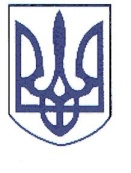 РЕШЕТИЛІВСЬКА РАЙОННА РАДАПОЛТАВСЬКОЇ ОБЛАСТІсьоме скликанняП Р О Т О К О Лпленарного засідання тридцять сьомої позачергової сесії04.09.2020			Кількісний склад ради – 34 депутати Присутні –  23/список додається/Запрошені –12/списки додаються/Головував: Колотій С.В.Секретаріат: Деркач В.Г., Колесніченко А.В.Депутати одноголосно підтримали пропозицію головуючого розпочати роботу сесії. Обрано секретаріат пленарного засідання (результати відкритого поіменного голосування додаються до протоколу).Порядок денний прийнято за основу („за“ – 23, „проти“ – немає, „утримались“ – немає). Результати відкритого поіменного голосування додаються до протоколу.Депутатський запит Лисяк О.І. щодо безпечного перетину дороги включено до порядку денного.Порядок денний прийнято в цілому („за“ – 23, „проти“– немає, „утримались“ – немає). Результати відкритого поіменного голосування додаються до протоколу.Порядок денний:Депутати ухвалили регламент роботи пленарного засідання ради („за“ – 23, „проти“ – немає, „утримались“– немає). Результати відкритого поіменного голосування додаються до протоколу.І. СЛУХАЛИ: Яресько Н.В. – начальника відділу фінансів райдержадміністрації, яка інформувала з питання про внесення змін до показників районного бюджету на 2020 рік – інформаційна довідка додається до протоколу. Запитання-відповіді:	1. Депутат Коцар О.І. запитав про нові амбулаторії у Шевченковому та Покровському, за які кошти вони будуються: державна програма фінансування чи кошти з місцевого бюджету. 	Колотій С.В. – голова  районної ради, відповів, що об’єкти будуються за рахунок державного бюджету, у кошторис не включено придбання меблів для амбулаторій. Лугова Н.І. звернулася до сільських рад із проханням доукомплектувати ці заклади охорони здоров’я за рахунок місцевих бюджетів. ВИРІШИЛИ: рішення прийняти за основу і в цілому, додається („за“ – 23, „проти“ – немає, „утримались“ – немає).  Результати відкритого поіменного голосування додаються до протоколу. ІІ. СЛУХАЛИ: Зінченка В.Г. – завідувача сектору освіти, сім’ї, молоді та спорту райдержадміністрації, який інформував з питання про зміну профілю та перейменування Першолиманського навчально-виховного комплексу „Загальноосвітня школа І-ІІ ступенів – дитячий садок” Решетилівської районної ради Полтавської області (за проєктом рішення).Повідомив, що станом на 1 вересня у Першолиманському НВК менше 25 учнів. Отже, неможливо здійснювати фінансування заробітної плати за рахунок освітньої субвенції. Сказав, що це фінансування можливе лише, якщо заклад стане початковим.ВИСТУПИЛИ:Депутат Кошовий П.М., який сказав, що є неприпустимим, що контингент у кількості 26 учнів  розділяють на три заклади. Це велике недопрацювання районного керівництва та міської ради. Запитав, що у цей час відбувається у селі між батьками та дітьми. Це продовження минулорічної історії з Михнівською ЗОШ. Так не робиться. Сказав, що не голосуватиме за це рішення, воно відгукнеться через роки.Зінченко В.Г. - завідувач сектору освіти, сім’ї, молоді та спорту райдержадміністрації, який сказав, якщо рішення не буде підтримано, фінансування закладу повністю «ляже» на районний бюджет, а це орієнтовно 100 тисяч гривень в місяць. Це питання виживання району. ВИРІШИЛИ: рішення прийняти за основу і в цілому, додається („за“ – 20, „проти“ – 1, „утримались“ – 1). Депутат Пилипенко Л.В. заявила про конфлікт інтересів і не брала участі в голосуванні. Результати відкритого поіменного голосування додаються до протоколу. ІІІ. СЛУХАЛИ: Зінченка В.Г. - завідувача сектору освіти, сім’ї, молоді та спорту райдержадміністрації, який інформував з питання про внесення змін до районної Програми «Шкільний автобус» на 2019-2021 роки (за проєктом рішення).ВИРІШИЛИ: рішення прийняти за основу і в цілому, додається („за“ – 19, „проти“ – 2, „утримались“ – 2). Результати відкритого поіменного голосування додаються до протоколу.ІV.СЛУХАЛИ: Колотія С.В. – голову районної ради, який ознайомив депутатів з депутатським запитом Лисяк О.І. щодо безпечного перетину дороги та відповідним проєктом рішення.ВИСТУПИЛИ:Лисяк О.І. – депутат районної ради, яка сказала, що для громади питання безпечного перетину дороги - дуже болюче. Попросила представників засобів масової інформації його висвітлити. Сказала, що Лобачівський сільський голова Баранова Н.Г. зверталася з приводу врегулювання питання до Укравтодору, але надійшла відмова. Населений пункт розділений трасою, діти йдуть до школи, перелазять через огорожу, пішохідного переходу немає. Сказала, що відсутній навіть скотопрогін. Через дорогу знаходиться кладовище. Діти, бабусі по пів години стоять, щоб перейти дорогу. Дістатися до зупинки неможливо, тротуарів немає. Потрібно вносити зміни до проєктної документації. Сказала, що на зустрічі з представниками Укравтодору обіцяли, що всі пропозиції громади будуть враховані. У Глибокій Балці чимало людей загинуло через небезпечну і непродуману інфраструктуру. Прохала не залишити ситуацію без реагування.Запитання-відповіді:Коцар О.І., депутат районної ради, запитав, чи проводилися громадські обговорення.Черкун І.П. – голова районної державної адміністрації, відповів, що обговорення відбулися. Проте, у зв’язку з невиконанням вимог людей, вкотре висловлить своє бачення щодо будівництва дороги на засіданні робочої групи.Баранова Н.Г. – Лобачівський сільський голова, яка сказала, що підтримує Лисяк О.І. Інформувала, що громадських слухань не було, взимку приїздили представники фірми «Онур», вони зверталися з листами до Служби автомобільних доріг. Проте було повідомлено, що нічого не перероблятимуть, бо не встигнуть виконати роботи. Сказала, що на цій ділянці дороги хочуть зекономити, а потім тут гинутимуть люди. Зробити безпечні переходи просто необхідно. ВИРІШИЛИ: рішення прийняти в цілому зі змінами, додається („за“ – 22, „проти“ – немає, „утримались“ – немає).  Результати відкритого поіменного голосування додаються до протоколу. V. СЛУХАЛИ: Різне.ВИСТУПИЛИ:1. Бутенко А.І. – депутат районної ради, який сказав, що з Піщаного до Покровської амбулаторії неможливо доїхати за 30 хв. Попрохав Черкуна І.П. знайти два автомобілі відфрезовки і засипати ями на цій ділянці.2. Лисяк О.І. – депутат районної ради, яка сказала, що всі забули про епідемію коронавірусу. Запропонувала запрошувати на сесію представників Держпродспоживслужби, охорони здоров’я для інформування про ситуацію. Сказала, що треба забезпечити медзасобами заклади освіти. Потрібно знати статистику захворюваності. Це страшні речі.3. Шулик П.П. – депутат районної ради, який запитав, яка ситуація з запитом Кошового П.М. щодо участі Перепелиці Р.М. в демонстрації в робочий час. 4. Колесніченко А.В. – депутат районної ради, який порекомендував звернутися із запитом до Всеукраїнського центру вишивки та килимарства, адже він їхній працівник.5. Лисяк О.І. – депутат районної ради, яка сказала, що наближається зима, запропонувала на наступній сесії обговорити питання розчищення доріг від снігу.Сесію закрито. Голова районної ради							С.В.КолотійСекретаріат:	Деркач В.Г.Колесніченко А.В.Про внесення змін до показників районного бюджету Решетилівського району на 2020 рік.ІНФОРМУЄ: Яресько Н.В. - начальник відділу фінансів райдержадміністрації, до 10 хв.Про зміну профілю та перейменування Першолиманського навчально-виховного комплексу „Загальноосвітня школа І-ІІ ступенів – дитячий садок” Решетилівської районної ради Полтавської області.ІНФОРМУЄ: Зінченко В.Г. – завідувач сектору освіти, сім’ї, молоді та спорту  райдержадміністрації, до 10 хв.Про внесення змін до районної Програми «Шкільний автобус» на 2019-2021 роки.ІНФОРМУЄ: Зінченко В.Г. – завідувач сектору освіти, сім’ї, молоді та спорту  райдержадміністрації, до 10 хв.Про депутатський запит Лисяк О.І. щодо безпечного перетину дороги.ІНФОРМУЄ: Колотій С.В. – голова районної ради, до 5 хв.Різне.